1 сентября - День знаний.«Мы снова вместе - это здорово!»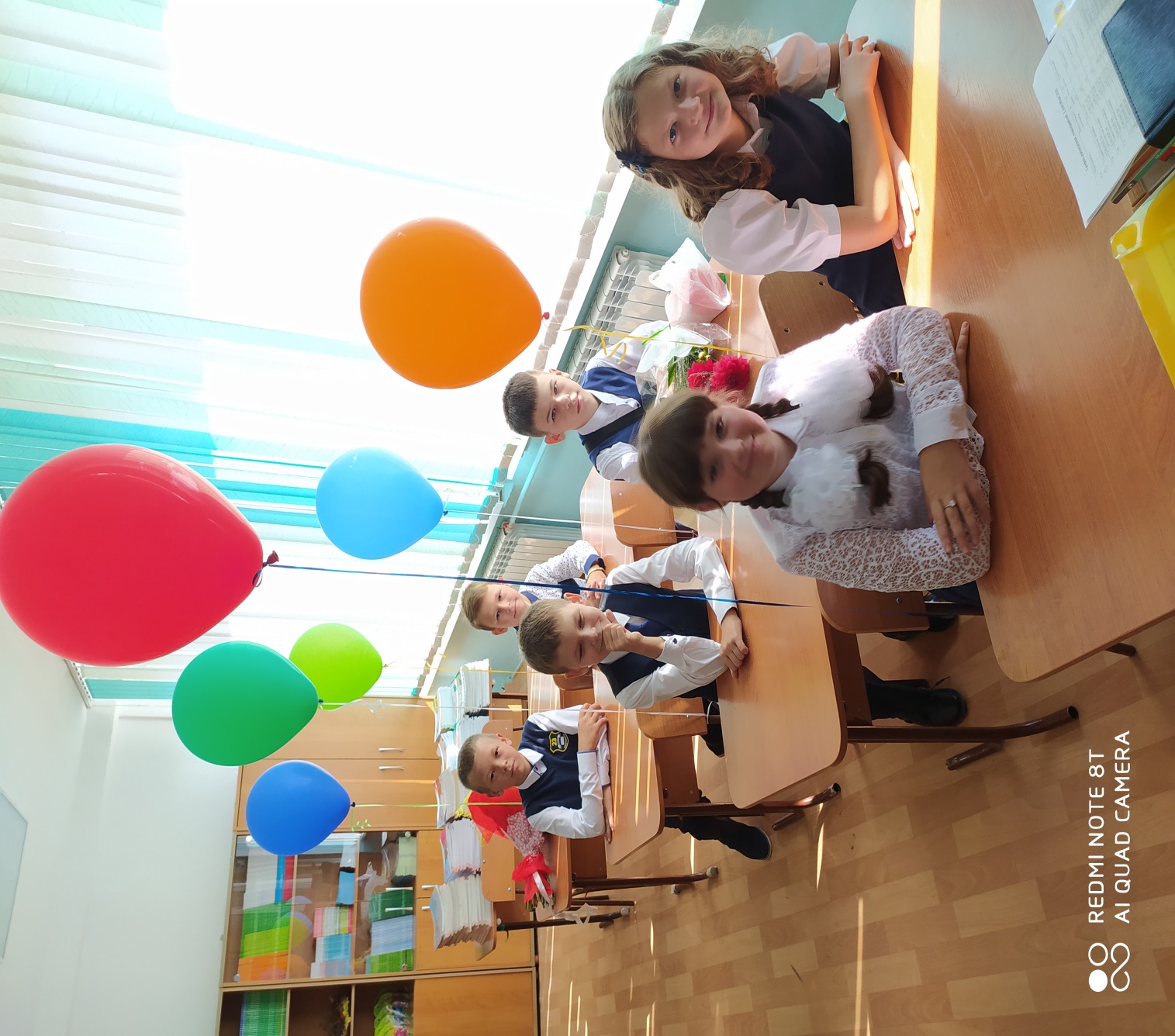 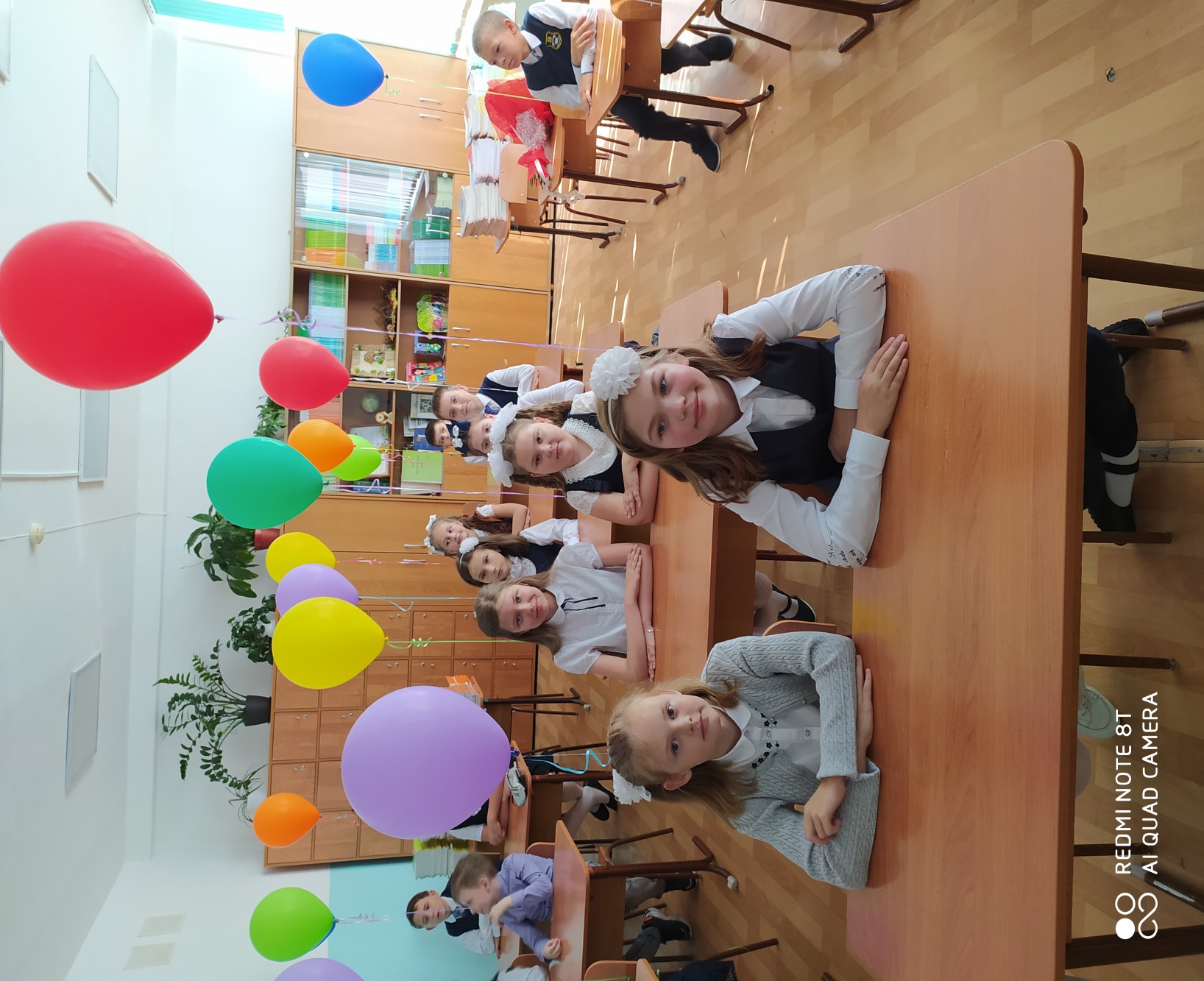 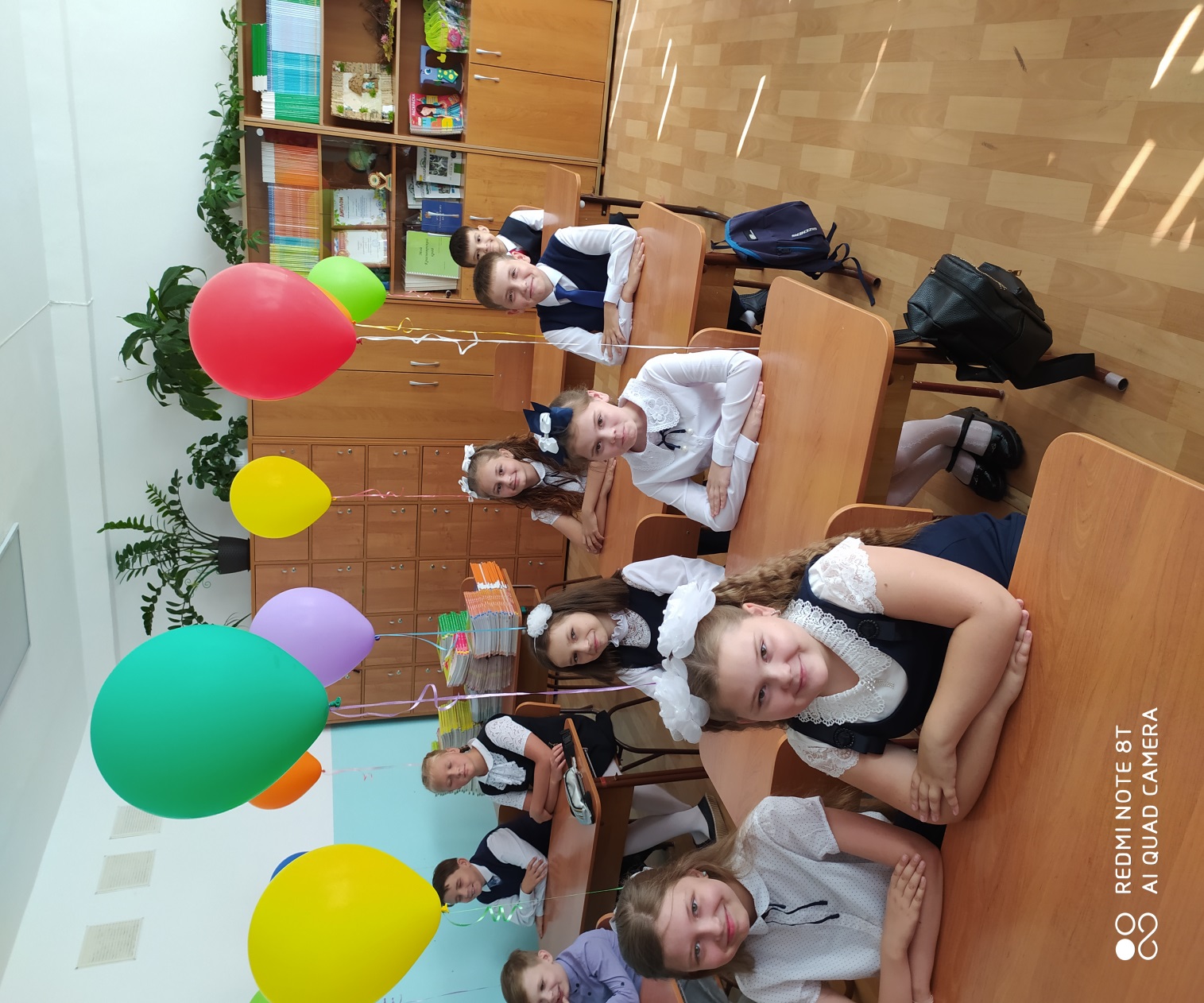 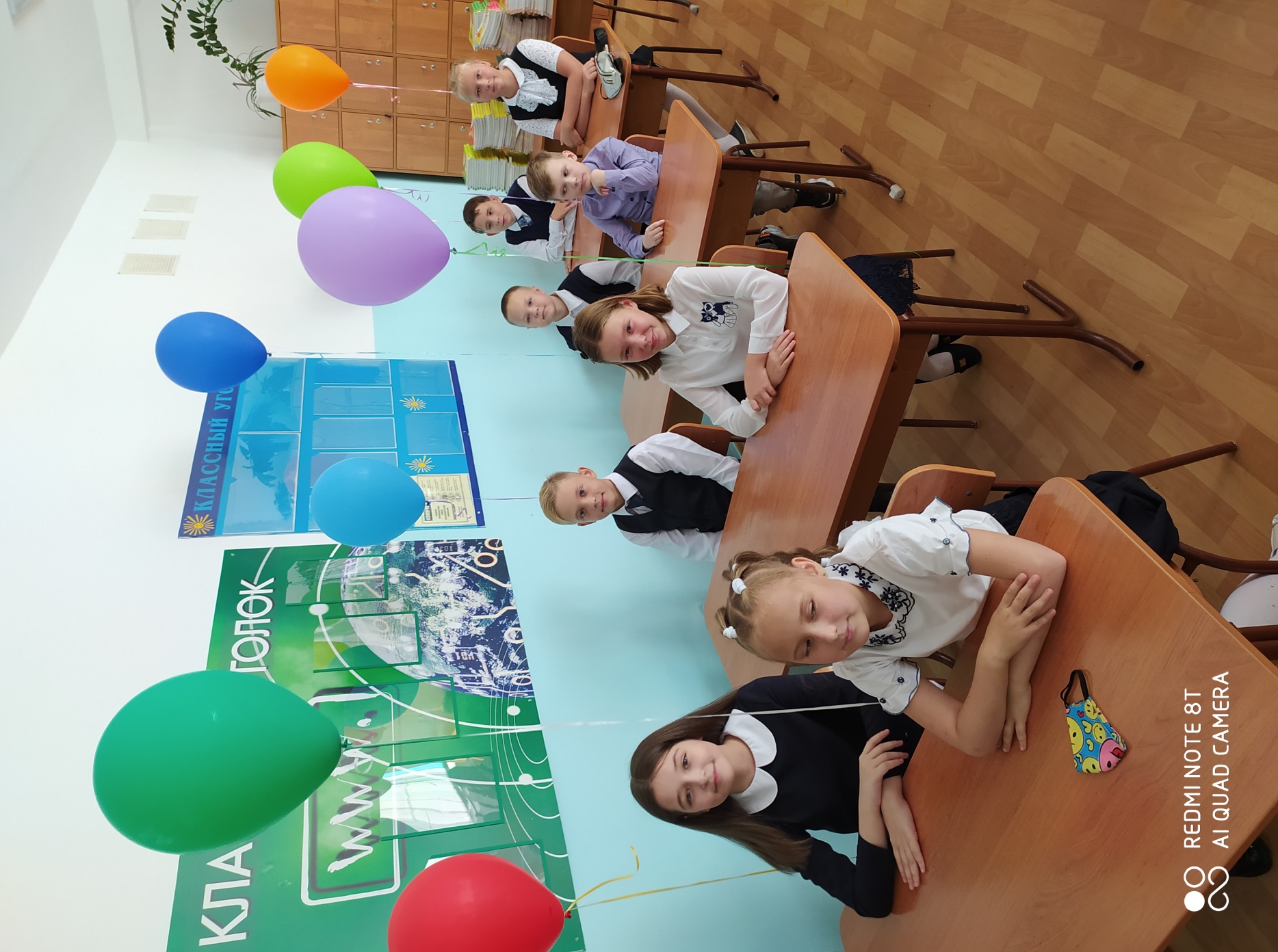 